《产品语意》教学大纲课程名称：产品语意课程名称：产品语意课程名称：产品语意课程名称：产品语意课程名称：产品语意课程名称：产品语意课程名称：产品语意课程类别（必修/选修）：选修课程类别（必修/选修）：选修课程类别（必修/选修）：选修课程类别（必修/选修）：选修课程类别（必修/选修）：选修课程英文名称：Product Semantics课程英文名称：Product Semantics课程英文名称：Product Semantics课程英文名称：Product Semantics课程英文名称：Product Semantics课程英文名称：Product Semantics课程英文名称：Product Semantics课程英文名称：Product Semantics课程英文名称：Product Semantics课程英文名称：Product Semantics课程英文名称：Product Semantics课程英文名称：Product Semantics总学时/周学时/学分：48总学时/周学时/学分：48总学时/周学时/学分：48总学时/周学时/学分：48总学时/周学时/学分：48总学时/周学时/学分：48总学时/周学时/学分：48其中实验/实践学时：9其中实验/实践学时：9其中实验/实践学时：9其中实验/实践学时：9其中实验/实践学时：9先修课程：先修课程：先修课程：先修课程：先修课程：先修课程：先修课程：先修课程：先修课程：先修课程：先修课程：先修课程：授课时间：星期四（9：25——12：00）（14：30——17：10）、星期五（14：30——17：10）授课时间：星期四（9：25——12：00）（14：30——17：10）、星期五（14：30——17：10）授课时间：星期四（9：25——12：00）（14：30——17：10）、星期五（14：30——17：10）授课时间：星期四（9：25——12：00）（14：30——17：10）、星期五（14：30——17：10）授课时间：星期四（9：25——12：00）（14：30——17：10）、星期五（14：30——17：10）授课时间：星期四（9：25——12：00）（14：30——17：10）、星期五（14：30——17：10）授课时间：星期四（9：25——12：00）（14：30——17：10）、星期五（14：30——17：10）授课地点：实验楼406授课地点：实验楼406授课地点：实验楼406授课地点：实验楼406授课地点：实验楼406授课对象：2018级工业设计班授课对象：2018级工业设计班授课对象：2018级工业设计班授课对象：2018级工业设计班授课对象：2018级工业设计班授课对象：2018级工业设计班授课对象：2018级工业设计班授课对象：2018级工业设计班授课对象：2018级工业设计班授课对象：2018级工业设计班授课对象：2018级工业设计班授课对象：2018级工业设计班开课学院：粤台产业科技学院开课学院：粤台产业科技学院开课学院：粤台产业科技学院开课学院：粤台产业科技学院开课学院：粤台产业科技学院开课学院：粤台产业科技学院开课学院：粤台产业科技学院开课学院：粤台产业科技学院开课学院：粤台产业科技学院开课学院：粤台产业科技学院开课学院：粤台产业科技学院开课学院：粤台产业科技学院任课教师姓名/职称：马居正任课教师姓名/职称：马居正任课教师姓名/职称：马居正任课教师姓名/职称：马居正任课教师姓名/职称：马居正任课教师姓名/职称：马居正任课教师姓名/职称：马居正任课教师姓名/职称：马居正任课教师姓名/职称：马居正任课教师姓名/职称：马居正任课教师姓名/职称：马居正任课教师姓名/职称：马居正答疑时间、地点与方式：实验楼406答疑时间、地点与方式：实验楼406答疑时间、地点与方式：实验楼406答疑时间、地点与方式：实验楼406答疑时间、地点与方式：实验楼406答疑时间、地点与方式：实验楼406答疑时间、地点与方式：实验楼406答疑时间、地点与方式：实验楼406答疑时间、地点与方式：实验楼406答疑时间、地点与方式：实验楼406答疑时间、地点与方式：实验楼406答疑时间、地点与方式：实验楼406课程考核方式：开卷（）闭卷（）课程论文（）其它（√）课程考核方式：开卷（）闭卷（）课程论文（）其它（√）课程考核方式：开卷（）闭卷（）课程论文（）其它（√）课程考核方式：开卷（）闭卷（）课程论文（）其它（√）课程考核方式：开卷（）闭卷（）课程论文（）其它（√）课程考核方式：开卷（）闭卷（）课程论文（）其它（√）课程考核方式：开卷（）闭卷（）课程论文（）其它（√）课程考核方式：开卷（）闭卷（）课程论文（）其它（√）课程考核方式：开卷（）闭卷（）课程论文（）其它（√）课程考核方式：开卷（）闭卷（）课程论文（）其它（√）课程考核方式：开卷（）闭卷（）课程论文（）其它（√）课程考核方式：开卷（）闭卷（）课程论文（）其它（√）使用教材：产品形态语意设计教学参考资料：《产品语意在城市家具设计中的运用分析》 谭婷旭  中南林业科技大学家具与艺术设计学院              《产品形态语意设计》 杜鹤民  北京大学出版社使用教材：产品形态语意设计教学参考资料：《产品语意在城市家具设计中的运用分析》 谭婷旭  中南林业科技大学家具与艺术设计学院              《产品形态语意设计》 杜鹤民  北京大学出版社使用教材：产品形态语意设计教学参考资料：《产品语意在城市家具设计中的运用分析》 谭婷旭  中南林业科技大学家具与艺术设计学院              《产品形态语意设计》 杜鹤民  北京大学出版社使用教材：产品形态语意设计教学参考资料：《产品语意在城市家具设计中的运用分析》 谭婷旭  中南林业科技大学家具与艺术设计学院              《产品形态语意设计》 杜鹤民  北京大学出版社使用教材：产品形态语意设计教学参考资料：《产品语意在城市家具设计中的运用分析》 谭婷旭  中南林业科技大学家具与艺术设计学院              《产品形态语意设计》 杜鹤民  北京大学出版社使用教材：产品形态语意设计教学参考资料：《产品语意在城市家具设计中的运用分析》 谭婷旭  中南林业科技大学家具与艺术设计学院              《产品形态语意设计》 杜鹤民  北京大学出版社使用教材：产品形态语意设计教学参考资料：《产品语意在城市家具设计中的运用分析》 谭婷旭  中南林业科技大学家具与艺术设计学院              《产品形态语意设计》 杜鹤民  北京大学出版社使用教材：产品形态语意设计教学参考资料：《产品语意在城市家具设计中的运用分析》 谭婷旭  中南林业科技大学家具与艺术设计学院              《产品形态语意设计》 杜鹤民  北京大学出版社使用教材：产品形态语意设计教学参考资料：《产品语意在城市家具设计中的运用分析》 谭婷旭  中南林业科技大学家具与艺术设计学院              《产品形态语意设计》 杜鹤民  北京大学出版社使用教材：产品形态语意设计教学参考资料：《产品语意在城市家具设计中的运用分析》 谭婷旭  中南林业科技大学家具与艺术设计学院              《产品形态语意设计》 杜鹤民  北京大学出版社使用教材：产品形态语意设计教学参考资料：《产品语意在城市家具设计中的运用分析》 谭婷旭  中南林业科技大学家具与艺术设计学院              《产品形态语意设计》 杜鹤民  北京大学出版社使用教材：产品形态语意设计教学参考资料：《产品语意在城市家具设计中的运用分析》 谭婷旭  中南林业科技大学家具与艺术设计学院              《产品形态语意设计》 杜鹤民  北京大学出版社课程简介：产品语意運用於表现技法中，課程中將研究语言的构思运用到产品设计上，让产品的造型表达在纸上，强调人与物之间的一种交流，即通过产品的材料、形态、结构、色彩、质感等视觉语言向使用者揭示或暗示产品的内部结构课程简介：产品语意運用於表现技法中，課程中將研究语言的构思运用到产品设计上，让产品的造型表达在纸上，强调人与物之间的一种交流，即通过产品的材料、形态、结构、色彩、质感等视觉语言向使用者揭示或暗示产品的内部结构课程简介：产品语意運用於表现技法中，課程中將研究语言的构思运用到产品设计上，让产品的造型表达在纸上，强调人与物之间的一种交流，即通过产品的材料、形态、结构、色彩、质感等视觉语言向使用者揭示或暗示产品的内部结构课程简介：产品语意運用於表现技法中，課程中將研究语言的构思运用到产品设计上，让产品的造型表达在纸上，强调人与物之间的一种交流，即通过产品的材料、形态、结构、色彩、质感等视觉语言向使用者揭示或暗示产品的内部结构课程简介：产品语意運用於表现技法中，課程中將研究语言的构思运用到产品设计上，让产品的造型表达在纸上，强调人与物之间的一种交流，即通过产品的材料、形态、结构、色彩、质感等视觉语言向使用者揭示或暗示产品的内部结构课程简介：产品语意運用於表现技法中，課程中將研究语言的构思运用到产品设计上，让产品的造型表达在纸上，强调人与物之间的一种交流，即通过产品的材料、形态、结构、色彩、质感等视觉语言向使用者揭示或暗示产品的内部结构课程简介：产品语意運用於表现技法中，課程中將研究语言的构思运用到产品设计上，让产品的造型表达在纸上，强调人与物之间的一种交流，即通过产品的材料、形态、结构、色彩、质感等视觉语言向使用者揭示或暗示产品的内部结构课程简介：产品语意運用於表现技法中，課程中將研究语言的构思运用到产品设计上，让产品的造型表达在纸上，强调人与物之间的一种交流，即通过产品的材料、形态、结构、色彩、质感等视觉语言向使用者揭示或暗示产品的内部结构课程简介：产品语意運用於表现技法中，課程中將研究语言的构思运用到产品设计上，让产品的造型表达在纸上，强调人与物之间的一种交流，即通过产品的材料、形态、结构、色彩、质感等视觉语言向使用者揭示或暗示产品的内部结构课程简介：产品语意運用於表现技法中，課程中將研究语言的构思运用到产品设计上，让产品的造型表达在纸上，强调人与物之间的一种交流，即通过产品的材料、形态、结构、色彩、质感等视觉语言向使用者揭示或暗示产品的内部结构课程简介：产品语意運用於表现技法中，課程中將研究语言的构思运用到产品设计上，让产品的造型表达在纸上，强调人与物之间的一种交流，即通过产品的材料、形态、结构、色彩、质感等视觉语言向使用者揭示或暗示产品的内部结构课程简介：产品语意運用於表现技法中，課程中將研究语言的构思运用到产品设计上，让产品的造型表达在纸上，强调人与物之间的一种交流，即通过产品的材料、形态、结构、色彩、质感等视觉语言向使用者揭示或暗示产品的内部结构课程教学目标一、知识目标：1.掌握产品语意的概念用法，学会将研究语言的构思运用到产品设计上2.通过产品语意表现技法将产品表现在图纸上二、能力目标：1. 熟练的将研究语言的构思运用到产品设计上2. 学会熟练的运用工具，将现实生活中的产品以及想象出来的产品表现再图纸上三、素质目标：1. 培养学生的设计思维，锻炼学生的思考能力，提升同学们的想象力，2. 通过系统的材料与画法的专业训练，培养学生了解和掌握手绘效果图所需要的造型能力、表现能力与原创能力等多项技能，为学科课程的深入学习奠定良好的绘画表现基础。课程教学目标一、知识目标：1.掌握产品语意的概念用法，学会将研究语言的构思运用到产品设计上2.通过产品语意表现技法将产品表现在图纸上二、能力目标：1. 熟练的将研究语言的构思运用到产品设计上2. 学会熟练的运用工具，将现实生活中的产品以及想象出来的产品表现再图纸上三、素质目标：1. 培养学生的设计思维，锻炼学生的思考能力，提升同学们的想象力，2. 通过系统的材料与画法的专业训练，培养学生了解和掌握手绘效果图所需要的造型能力、表现能力与原创能力等多项技能，为学科课程的深入学习奠定良好的绘画表现基础。课程教学目标一、知识目标：1.掌握产品语意的概念用法，学会将研究语言的构思运用到产品设计上2.通过产品语意表现技法将产品表现在图纸上二、能力目标：1. 熟练的将研究语言的构思运用到产品设计上2. 学会熟练的运用工具，将现实生活中的产品以及想象出来的产品表现再图纸上三、素质目标：1. 培养学生的设计思维，锻炼学生的思考能力，提升同学们的想象力，2. 通过系统的材料与画法的专业训练，培养学生了解和掌握手绘效果图所需要的造型能力、表现能力与原创能力等多项技能，为学科课程的深入学习奠定良好的绘画表现基础。课程教学目标一、知识目标：1.掌握产品语意的概念用法，学会将研究语言的构思运用到产品设计上2.通过产品语意表现技法将产品表现在图纸上二、能力目标：1. 熟练的将研究语言的构思运用到产品设计上2. 学会熟练的运用工具，将现实生活中的产品以及想象出来的产品表现再图纸上三、素质目标：1. 培养学生的设计思维，锻炼学生的思考能力，提升同学们的想象力，2. 通过系统的材料与画法的专业训练，培养学生了解和掌握手绘效果图所需要的造型能力、表现能力与原创能力等多项技能，为学科课程的深入学习奠定良好的绘画表现基础。课程教学目标一、知识目标：1.掌握产品语意的概念用法，学会将研究语言的构思运用到产品设计上2.通过产品语意表现技法将产品表现在图纸上二、能力目标：1. 熟练的将研究语言的构思运用到产品设计上2. 学会熟练的运用工具，将现实生活中的产品以及想象出来的产品表现再图纸上三、素质目标：1. 培养学生的设计思维，锻炼学生的思考能力，提升同学们的想象力，2. 通过系统的材料与画法的专业训练，培养学生了解和掌握手绘效果图所需要的造型能力、表现能力与原创能力等多项技能，为学科课程的深入学习奠定良好的绘画表现基础。课程教学目标一、知识目标：1.掌握产品语意的概念用法，学会将研究语言的构思运用到产品设计上2.通过产品语意表现技法将产品表现在图纸上二、能力目标：1. 熟练的将研究语言的构思运用到产品设计上2. 学会熟练的运用工具，将现实生活中的产品以及想象出来的产品表现再图纸上三、素质目标：1. 培养学生的设计思维，锻炼学生的思考能力，提升同学们的想象力，2. 通过系统的材料与画法的专业训练，培养学生了解和掌握手绘效果图所需要的造型能力、表现能力与原创能力等多项技能，为学科课程的深入学习奠定良好的绘画表现基础。课程教学目标一、知识目标：1.掌握产品语意的概念用法，学会将研究语言的构思运用到产品设计上2.通过产品语意表现技法将产品表现在图纸上二、能力目标：1. 熟练的将研究语言的构思运用到产品设计上2. 学会熟练的运用工具，将现实生活中的产品以及想象出来的产品表现再图纸上三、素质目标：1. 培养学生的设计思维，锻炼学生的思考能力，提升同学们的想象力，2. 通过系统的材料与画法的专业训练，培养学生了解和掌握手绘效果图所需要的造型能力、表现能力与原创能力等多项技能，为学科课程的深入学习奠定良好的绘画表现基础。课程教学目标一、知识目标：1.掌握产品语意的概念用法，学会将研究语言的构思运用到产品设计上2.通过产品语意表现技法将产品表现在图纸上二、能力目标：1. 熟练的将研究语言的构思运用到产品设计上2. 学会熟练的运用工具，将现实生活中的产品以及想象出来的产品表现再图纸上三、素质目标：1. 培养学生的设计思维，锻炼学生的思考能力，提升同学们的想象力，2. 通过系统的材料与画法的专业训练，培养学生了解和掌握手绘效果图所需要的造型能力、表现能力与原创能力等多项技能，为学科课程的深入学习奠定良好的绘画表现基础。本课程与学生核心能力培养之间的关联(授课对象为理工科专业学生的课程填写此栏）：√核心能力1. □核心能力2. □核心能力3.□核心能力4.√核心能力5.□核心能力6. □核心能力7．√核心能力8．本课程与学生核心能力培养之间的关联(授课对象为理工科专业学生的课程填写此栏）：√核心能力1. □核心能力2. □核心能力3.□核心能力4.√核心能力5.□核心能力6. □核心能力7．√核心能力8．本课程与学生核心能力培养之间的关联(授课对象为理工科专业学生的课程填写此栏）：√核心能力1. □核心能力2. □核心能力3.□核心能力4.√核心能力5.□核心能力6. □核心能力7．√核心能力8．本课程与学生核心能力培养之间的关联(授课对象为理工科专业学生的课程填写此栏）：√核心能力1. □核心能力2. □核心能力3.□核心能力4.√核心能力5.□核心能力6. □核心能力7．√核心能力8．理论教学进程表理论教学进程表理论教学进程表理论教学进程表理论教学进程表理论教学进程表理论教学进程表理论教学进程表理论教学进程表理论教学进程表理论教学进程表理论教学进程表周次教学主题主讲教师主讲教师学时数教学的重点、难点、课程思政融入点教学的重点、难点、课程思政融入点教学的重点、难点、课程思政融入点教学模式（线上/混合式/线下教学方法教学方法作业安排1产品语意概述马居正马居正3阐述产品语意的概念，提出“产品语意”此概念的历史、演变以及应用。重点：“产品语意”的定义难点：“产品语意“的运用课程思政融入点：介绍产品语意的演变过程，历代中国设计师的巨大贡献，培养学生的爱国精神。阐述产品语意的概念，提出“产品语意”此概念的历史、演变以及应用。重点：“产品语意”的定义难点：“产品语意“的运用课程思政融入点：介绍产品语意的演变过程，历代中国设计师的巨大贡献，培养学生的爱国精神。阐述产品语意的概念，提出“产品语意”此概念的历史、演变以及应用。重点：“产品语意”的定义难点：“产品语意“的运用课程思政融入点：介绍产品语意的演变过程，历代中国设计师的巨大贡献，培养学生的爱国精神。线下讲授讲授课程思政作业：要求学生每人至少查找与产品语意发展有关的文章或书籍2表现技法概述及使用工具介绍马居正马居正3阐述产品语意如何运用到表现技法上，介绍上课时将运用到工具重点：“产品语意”与表现技法的转换难点：工具的运用课程思政融入点：重点突出思想、思维的变换是很重要的，提升学生的思维转化能力，遇到困难迎刃而解。阐述产品语意如何运用到表现技法上，介绍上课时将运用到工具重点：“产品语意”与表现技法的转换难点：工具的运用课程思政融入点：重点突出思想、思维的变换是很重要的，提升学生的思维转化能力，遇到困难迎刃而解。阐述产品语意如何运用到表现技法上，介绍上课时将运用到工具重点：“产品语意”与表现技法的转换难点：工具的运用课程思政融入点：重点突出思想、思维的变换是很重要的，提升学生的思维转化能力，遇到困难迎刃而解。线下讲授讲授要求学生课后熟练使用工具，并理解“产品语意和表现技法的转化3透视观念讲解马居正马居正3阐述“透视的概念”结合生活我们的所见，一点透视、两点透视、三点透视的区别，并如何将透视运用到产品设计上。重点：一点透视、两点透视、三点透视的表达难点：透视的运用课程思政融入点：让现实中的场景在纸张中变得更加的立体，灵活设计思维。阐述“透视的概念”结合生活我们的所见，一点透视、两点透视、三点透视的区别，并如何将透视运用到产品设计上。重点：一点透视、两点透视、三点透视的表达难点：透视的运用课程思政融入点：让现实中的场景在纸张中变得更加的立体，灵活设计思维。阐述“透视的概念”结合生活我们的所见，一点透视、两点透视、三点透视的区别，并如何将透视运用到产品设计上。重点：一点透视、两点透视、三点透视的表达难点：透视的运用课程思政融入点：让现实中的场景在纸张中变得更加的立体，灵活设计思维。线下讲授讲授要求学生课后练习透视的画法，观察生活中的透视4产品语意案例讲解马居正马居正3讲解工业设计历史上设计师将设计融入产品语意的的案例，让同学对此用法由更具体的了解重点：“产品语意”案例的讲解难点： “产品语意”的运用课程思政融入点：了解不同国家的设计师对产品语意的运用，参照名设计师的作品，汲取精华，将此运用到自己的设计上。讲解工业设计历史上设计师将设计融入产品语意的的案例，让同学对此用法由更具体的了解重点：“产品语意”案例的讲解难点： “产品语意”的运用课程思政融入点：了解不同国家的设计师对产品语意的运用，参照名设计师的作品，汲取精华，将此运用到自己的设计上。讲解工业设计历史上设计师将设计融入产品语意的的案例，让同学对此用法由更具体的了解重点：“产品语意”案例的讲解难点： “产品语意”的运用课程思政融入点：了解不同国家的设计师对产品语意的运用，参照名设计师的作品，汲取精华，将此运用到自己的设计上。线下讲授讲授要求学生课后查阅更多的案例，并将这些案例一一列举出来，对比不同点与相同点。5产品语意的IMAGE BOARD用途讲解马居正马居正3讲解产品设计中IMAGE BOARD的运用，探讨IMAGE BOARD的好处，以及内容的搭配。重点：IMAGE BOARD用途的讲解难点： “IMAGE BOARD”的运用课程思政融入点：合理的上网查找图片，将图片规整的排列，作为自己的idea来源，提升工作效率。讲解产品设计中IMAGE BOARD的运用，探讨IMAGE BOARD的好处，以及内容的搭配。重点：IMAGE BOARD用途的讲解难点： “IMAGE BOARD”的运用课程思政融入点：合理的上网查找图片，将图片规整的排列，作为自己的idea来源，提升工作效率。讲解产品设计中IMAGE BOARD的运用，探讨IMAGE BOARD的好处，以及内容的搭配。重点：IMAGE BOARD用途的讲解难点： “IMAGE BOARD”的运用课程思政融入点：合理的上网查找图片，将图片规整的排列，作为自己的idea来源，提升工作效率。线下讲授讲授要求学生课后查找图片并打造自己的image board9产品表现技法及手绘技巧马居正马居正3讲解如何准确的将产品表达在纸上需要用到怎样的技巧和方法。重点：产品表现技法及手绘技巧难点： 技巧和方法的使用讲解如何准确的将产品表达在纸上需要用到怎样的技巧和方法。重点：产品表现技法及手绘技巧难点： 技巧和方法的使用讲解如何准确的将产品表达在纸上需要用到怎样的技巧和方法。重点：产品表现技法及手绘技巧难点： 技巧和方法的使用线下讲授讲授观看设计界大神的手绘视频汲取经验10自选产品绘制草图练习（型的掌控）马居正马居正3当同学们学会表达如何图形的几何形态和基本形态时，可以试着自己找一些形态更为复杂产品进行练习。重点：更为复杂的产品形态表达难点：复杂形态的透视，比例正确表达 课程思政融入点：提升同学们举一反三的思维当同学们学会表达如何图形的几何形态和基本形态时，可以试着自己找一些形态更为复杂产品进行练习。重点：更为复杂的产品形态表达难点：复杂形态的透视，比例正确表达 课程思政融入点：提升同学们举一反三的思维当同学们学会表达如何图形的几何形态和基本形态时，可以试着自己找一些形态更为复杂产品进行练习。重点：更为复杂的产品形态表达难点：复杂形态的透视，比例正确表达 课程思政融入点：提升同学们举一反三的思维线下讲授讲授找出一件产品，并用表现技法的方式画出来，几张不同角度。11自选产品绘制草图练习（面的解析）马居正马居正3面是一个产品的重要组成部分，面的各种转折都需要一一的为同学们进行解析，如何将一个曲面表现出来，是产品绘图中很重要的一部分面是一个产品的重要组成部分，面的各种转折都需要一一的为同学们进行解析，如何将一个曲面表现出来，是产品绘图中很重要的一部分面是一个产品的重要组成部分，面的各种转折都需要一一的为同学们进行解析，如何将一个曲面表现出来，是产品绘图中很重要的一部分线下讲授讲授寻找生活中的面，体验面构成体的过程12自选产品绘制草图练习（线的辅助）马居正马居正3画产品，不单单只有透视，还要有结构线，线的辅助可以很好的体现出一个产品的结构画产品，不单单只有透视，还要有结构线，线的辅助可以很好的体现出一个产品的结构画产品，不单单只有透视，还要有结构线，线的辅助可以很好的体现出一个产品的结构线下讲授讲授配合建模过程，观察模型的结构线13草图发展马居正马居正3草图的发展可以展现一个人思维历经过程，将脑海里想到的造型绘制于草图中草图的发展可以展现一个人思维历经过程，将脑海里想到的造型绘制于草图中草图的发展可以展现一个人思维历经过程，将脑海里想到的造型绘制于草图中线下讲授讲授准备纸张，画一个产品，将这个产品进行造型上的延伸并绘制草图14材质运用技巧马居正马居正3表现技法不仅要赋予产品形态，还要赋予其材质，将材质运用好，可以清楚的表达出一个产品的质感、色彩等。表现技法不仅要赋予产品形态，还要赋予其材质，将材质运用好，可以清楚的表达出一个产品的质感、色彩等。表现技法不仅要赋予产品形态，还要赋予其材质，将材质运用好，可以清楚的表达出一个产品的质感、色彩等。线下讲授讲授配合keyshot进行学习了解各种材质的不同特性15产品精描图马居正马居正3产品的初成品是草稿，当画出满意的草稿图是，可以进行下一步，将草稿图变得更加的精细产品的初成品是草稿，当画出满意的草稿图是，可以进行下一步，将草稿图变得更加的精细产品的初成品是草稿，当画出满意的草稿图是，可以进行下一步，将草稿图变得更加的精细线下讲授讲授将过往画过的草稿图经行精修16产品精描图排版讲解马居正马居正3如何给观众一个很好的视觉盛宴，突出产品图的重点，排版就显得尤为重要如何给观众一个很好的视觉盛宴，突出产品图的重点，排版就显得尤为重要如何给观众一个很好的视觉盛宴，突出产品图的重点，排版就显得尤为重要线下讲授讲授先参照模板排列，了解排版的规律和要素，最后再试着以自己的方式进行排版合计：合计：合计：合计：39实践教学进程表实践教学进程表实践教学进程表实践教学进程表实践教学进程表实践教学进程表实践教学进程表实践教学进程表实践教学进程表实践教学进程表实践教学进程表实践教学进程表周次实验项目名称实验项目名称主讲教授学时重点、难点、课程思政融入点重点、难点、课程思政融入点重点、难点、课程思政融入点项目类型（验证/综合/设计）教学手段教学手段教学手段6线条与明暗练习线条与明暗练习马居正3观察生活中物体的明暗关系，如何将线条准确的表达到纸上，明确产品的明暗表达重点：各种光源下明暗的规律难点：产品明暗的表现方法课程思政融入点：对线条的练习以及明暗的表达可以锻炼同学们的心境，这需要非常静心的练习，让同学们对待事情心平气和，而不是心烦气躁。 观察生活中物体的明暗关系，如何将线条准确的表达到纸上，明确产品的明暗表达重点：各种光源下明暗的规律难点：产品明暗的表现方法课程思政融入点：对线条的练习以及明暗的表达可以锻炼同学们的心境，这需要非常静心的练习，让同学们对待事情心平气和，而不是心烦气躁。 观察生活中物体的明暗关系，如何将线条准确的表达到纸上，明确产品的明暗表达重点：各种光源下明暗的规律难点：产品明暗的表现方法课程思政融入点：对线条的练习以及明暗的表达可以锻炼同学们的心境，这需要非常静心的练习，让同学们对待事情心平气和，而不是心烦气躁。 设计每个人都准备好纸张，反复锻炼线条的表达，并利用身边的物品，将物品放置在光照下，观察明暗的变化每个人都准备好纸张，反复锻炼线条的表达，并利用身边的物品，将物品放置在光照下，观察明暗的变化每个人都准备好纸张，反复锻炼线条的表达，并利用身边的物品，将物品放置在光照下，观察明暗的变化7基本图形手绘练习基本图形手绘练习马居正3产品基本上都可以由基本的图新形态表现出来，就如点到线、线到面、面到体。同样球体、锥体、正方体等可以转化成各种各样复杂的产品形态。重点：基本图形手绘难点：基本形态到复杂形态的转化。课程思政融入点：让同学们理解如何化繁为简、又如何化简为繁，提升同学们的思维，让同学们面对困难时能应对自如。 产品基本上都可以由基本的图新形态表现出来，就如点到线、线到面、面到体。同样球体、锥体、正方体等可以转化成各种各样复杂的产品形态。重点：基本图形手绘难点：基本形态到复杂形态的转化。课程思政融入点：让同学们理解如何化繁为简、又如何化简为繁，提升同学们的思维，让同学们面对困难时能应对自如。 产品基本上都可以由基本的图新形态表现出来，就如点到线、线到面、面到体。同样球体、锥体、正方体等可以转化成各种各样复杂的产品形态。重点：基本图形手绘难点：基本形态到复杂形态的转化。课程思政融入点：让同学们理解如何化繁为简、又如何化简为繁，提升同学们的思维，让同学们面对困难时能应对自如。 设计每个人都准备好纸张，练习基本图形的绘画，并试着转换基本图行的形态。每个人都准备好纸张，练习基本图形的绘画，并试着转换基本图行的形态。每个人都准备好纸张，练习基本图形的绘画，并试着转换基本图行的形态。8几何形态表现练习几何形态表现练习马居正3几何图形，即从实物中抽象出的各种图形，可帮助人们有效的刻画错综复杂的世界。生活中到处都有几何图形，我们所看见的一切都是由点、线、面等基本几何图形组成的。几何源于西文西方的测地术，解决点线面体之间的关系。无穷尽的丰富变化使几何图案本身拥有无穷魅力。重点：几何形态的绘制难点：结合透视基本形态到复杂形态的转化。课程思政融入点：让同学们理解如何化繁为简、又如何化简为繁，提升同学们的思维，让同学们面对困难时能应对自如。几何图形，即从实物中抽象出的各种图形，可帮助人们有效的刻画错综复杂的世界。生活中到处都有几何图形，我们所看见的一切都是由点、线、面等基本几何图形组成的。几何源于西文西方的测地术，解决点线面体之间的关系。无穷尽的丰富变化使几何图案本身拥有无穷魅力。重点：几何形态的绘制难点：结合透视基本形态到复杂形态的转化。课程思政融入点：让同学们理解如何化繁为简、又如何化简为繁，提升同学们的思维，让同学们面对困难时能应对自如。几何图形，即从实物中抽象出的各种图形，可帮助人们有效的刻画错综复杂的世界。生活中到处都有几何图形，我们所看见的一切都是由点、线、面等基本几何图形组成的。几何源于西文西方的测地术，解决点线面体之间的关系。无穷尽的丰富变化使几何图案本身拥有无穷魅力。重点：几何形态的绘制难点：结合透视基本形态到复杂形态的转化。课程思政融入点：让同学们理解如何化繁为简、又如何化简为繁，提升同学们的思维，让同学们面对困难时能应对自如。设计每个人都准备好纸张，练习基本图形的绘画，并试着练习绘画不同角度的几何体，把握不同角度的透视形态。每个人都准备好纸张，练习基本图形的绘画，并试着练习绘画不同角度的几何体，把握不同角度的透视形态。每个人都准备好纸张，练习基本图形的绘画，并试着练习绘画不同角度的几何体，把握不同角度的透视形态。合计：合计：合计：合计：9考核方法及标准考核方法及标准考核方法及标准考核方法及标准考核方法及标准考核方法及标准考核方法及标准考核方法及标准考核方法及标准考核方法及标准考核方法及标准考核方法及标准考核形式考核形式考核形式考核形式考核形式考核形式评价标准评价标准评价标准评价标准权重权重作业作业作业作业作业作业作业达到标准且按时上交作业达到标准且按时上交作业达到标准且按时上交作业达到标准且按时上交40%40%上课参与发表上课参与发表上课参与发表上课参与发表上课参与发表上课参与发表学生上课能回答老师问题，参与互动学生上课能回答老师问题，参与互动学生上课能回答老师问题，参与互动学生上课能回答老师问题，参与互动20%20%期中考试期中考试期中考试期中考试期中考试期中考试依照考试分数给分依照考试分数给分依照考试分数给分依照考试分数给分20%20%期末考试期末考试期末考试期末考试期末考试期末考试依照考试分数给分依照考试分数给分依照考试分数给分依照考试分数给分20%20%大纲编写时间：2020/9/8大纲编写时间：2020/9/8大纲编写时间：2020/9/8大纲编写时间：2020/9/8大纲编写时间：2020/9/8大纲编写时间：2020/9/8大纲编写时间：2020/9/8大纲编写时间：2020/9/8大纲编写时间：2020/9/8大纲编写时间：2020/9/8大纲编写时间：2020/9/8大纲编写时间：2020/9/8系（部）审查意见：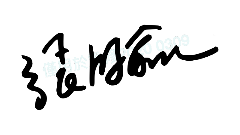 系（部）主任签名：              日期：   年   月  日系（部）审查意见：系（部）主任签名：              日期：   年   月  日系（部）审查意见：系（部）主任签名：              日期：   年   月  日系（部）审查意见：系（部）主任签名：              日期：   年   月  日系（部）审查意见：系（部）主任签名：              日期：   年   月  日系（部）审查意见：系（部）主任签名：              日期：   年   月  日系（部）审查意见：系（部）主任签名：              日期：   年   月  日系（部）审查意见：系（部）主任签名：              日期：   年   月  日系（部）审查意见：系（部）主任签名：              日期：   年   月  日系（部）审查意见：系（部）主任签名：              日期：   年   月  日系（部）审查意见：系（部）主任签名：              日期：   年   月  日系（部）审查意见：系（部）主任签名：              日期：   年   月  日